Об индексации фондов оплаты труда работников    муниципальных организаций (учреждений), работников, осуществляющих техническое обеспечение деятельности органов местного самоуправления  Слободо-Туринского муниципального районаВ соответствии со статьей 134 Трудового кодекса Российской Федерации, постановлением Правительства Свердловской области от 03.08.2023 № 553-ПП «О внесении изменения в постановление Правительства Свердловской области                     от 09.02.2023 № 88-ПП «Об индексации заработной платы работников государственных бюджетных, автономных и казенных учреждений Свердловской области в 2023 году», решением Думы Слободо-Туринского муниципального района от 23.12.2022 № 189-НПА «О бюджете Слободо-Туринского муниципального района на 2023 год и плановый период 2024 и 2025 годов», ПОСТАНОВЛЯЕТ:1. Индексировать фонды оплаты труда работников дошкольных и общеобразовательных организаций (за исключением педагогических), работников организаций дополнительного образования детей (за исключением педагогических), работников прочих организаций образования, работников единой дежурно-диспетчерской службы в связи с ростом потребительских цен на товары и услуги с 01 октября 2023 года на 10,9%.2. Увеличить (индексировать) с 01.10.2023 на 10,9% размеры должностных окладов, ставок заработной платы работников МКУ  «ЦМУиС», МКУ «ОАХОА» и работников, осуществляющих техническое обеспечение деятельности органов местного самоуправления Слободо-Туринского муниципального района.3. Руководителям муниципальных организаций (учреждений), указанных в пункте 1 и 2 настоящего постановления, внести соответствующие изменения в положения об оплате труда.3. Разместить настоящее постановление на официальном сайте Администрации Слободо-Туринского муниципального района в информационно-телекоммуникационной сети Интернет http://slturmr.ru/.4. Контроль за исполнением настоящего постановления оставляю за собой.ГлаваСлободо-Туринского муниципального района 		                            В.А. Бедулев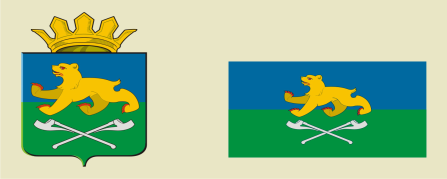 АДМИНИСТРАЦИЯ СЛОБОДО-ТУРИНСКОГОМУНИЦИПАЛЬНОГО РАЙОНАПОСТАНОВЛЕНИЕАДМИНИСТРАЦИЯ СЛОБОДО-ТУРИНСКОГОМУНИЦИПАЛЬНОГО РАЙОНАПОСТАНОВЛЕНИЕ06.09.2023№ 360     с. Туринская Слободас. Туринская Слобода